SALACGRĪVAS NOVADA ATKLĀTAIS ČEMP.GALDA TENISĀ  Pamatturnīrs                                                                          no 23.02 – 23.04.						N. KOMANDA 1. 2. 3. 4. 5. 6. 7. 8. 9. 10. 11. 12. 13. P. V.  1.Juris Jankovskis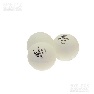 11 : 323 : 023 : 012 : 323 : 023 : 0  23 : 0 23 : 0  23 : 0 23 : 0  23 : 0  23 : 222 3. 2.Jānis Ozols23 : 123 : 123 : 110 : 3 23 : 0  23 : 0  23 : 0 23 : 023 : 0 23 : 1 23 : 012 : 322 2. 3.Guntars Zariņš10 : 311 : 3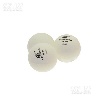 23 : 110 : 3 23 : 0 23 : 0  23 : 0 23 : 0 23 : 0 23 : 023 : 210 : 320 4. 4.Uldis Grinfelds10 : 311 : 311 : 3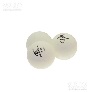  10 : 3 23 : 112: 3  23 : 0  23 : 2 23 : 011 : 3 23 : 0 23 : 118 6. 5.Žanis Jirgensons23 : 223 : 023 : 023 : 023 : 0 23 : 0  23 : 0  23 : 023 : 023 : 223 : 023 : 024 1. 6.Jānis Brunzets 10 : 3 10 : 3 10 : 3 11 : 3  10 : 3 00 : 3  23 : 023 : 023 : 023 : 111 : 312 : 315 8. 7.Aldis Gusārovs10 : 3  10 : 3 10 : 3 23 : 2  10 : 3 00 : 310 : 323 : 023 : 011 : 3 00 : 310 : 313 10. 8.Nikolajs Trufanovs 00 : 3 00 : 3 00 : 3 00 : 3 00 : 3 00 : 323 : 023 : 023 : 0 00 : 3 00 : 3 00 : 36 13. 9.Agnis Anškens10 : 310 : 310 : 312 : 3  10 : 310 : 310 : 310 : 323 : 010 : 3 10 : 3 10 : 313 11. 10.Egmārs Jubelis  10 : 310 : 3  10 : 312 : 310 : 310 : 300 : 310 : 310 : 3 10 : 3   10 : 3 10 : 311 12. 11.Raitis Staškūns10 : 3  11 : 3  10 : 323 : 112 : 311 : 323 : 1  23 : 023 : 0 23 : 023 : 123 : 119 5. 12.Kaspars Krūmiņš  10 : 3  10 : 312 : 3  10 : 310 : 323 : 100 : 3  23 : 0 23 : 0  23 : 0 11 : 3 00 : 314 9. 13.Atis Jirgensons12 : 323 : 223 : 0  11 : 310 : 3 23 : 223 : 0  23 : 0 23 : 0 23 : 0 11 : 3 00 : 318 7.